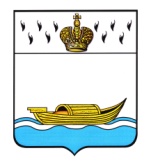                АДМИНИСТРАЦИЯ       Вышневолоцкого городского округа                                                    Распоряжениеот 08.07.2020                                                                                                № 934-р                                               г. Вышний ВолочекО комиссии по приему-передаче жилых помещений, приобретаемых для малоимущих многодетных семей, нуждающихся в жилых помещениях на территории муниципального образования Вышневолоцкий городской округ Тверской областиВ соответствии с постановлением Правительства Тверской области от 29.12.2016 № 436-пп «О государственной программе Тверской области «Социальная поддержка и защита населения Тверской области» на 2017 - 2022 годы», постановлением Администрации Вышневолоцкого городского округа от 08.07.2020 № 284 «Об утверждении Положения о комиссии по приему-передаче жилых помещений, приобретаемых для малоимущих многодетных семей, нуждающихся в жилых помещениях на территории муниципального образования Вышневолоцкий городской округ Тверской области»:Образовать комиссию по приему-передаче жилых помещений, приобретаемых для малоимущих многодетных семей, нуждающихся в жилых помещениях на территории муниципального образования Вышневолоцкий городской округ Тверской области и утвердить ее состав (прилагается).Настоящее распоряжение вступает в силу со дня его принятия и подлежит размещению на официальном сайте муниципального образования Вышневолоцкий городской округ Тверской области в информационно-телекоммуникационной сети «Интернет».Контроль за исполнением настоящего распоряжения возложить на Первого заместителя Главы Администрации Вышневолоцкого городского округа Калинину О.Е.Глава Вышневолоцкого городского округа                                           Н.П. РощинаСостав комиссии по приему-передаче жилых помещений, приобретаемых для малоимущих многодетных семей, нуждающихся в жилых помещениях на территории муниципального образования Вышневолоцкий городской округ Тверской областиПредседатель комиссии:- Калинина Ольга Евгеньевна – Первый заместитель Главы Администрации Вышневолоцкого городского округа.Заместитель председателя комиссии:- Петров Сергей Петрович – заместитель Главы Администрации Вышневолоцкого городского округа.Секретарь комиссии:Прозорова Светлана Игорьевна – заместитель руководителя жилищного отдела Управления земельно-имущественных отношений и жилищной политики администрации Вышневолоцкого городского округа.Члены комиссии:- Спиридонова Вера Анатольевна – руководитель Управления земельно-имущественных отношений и жилищной политики администрации Вышневолоцкого городского округа;- Виноградова Ольга Александровна – заместитель руководителя Управления земельно-имущественных отношений и жилищной политики администрации Вышневолоцкого городского округа;- Григорьева Ольга Сергеевна – руководитель жилищного отдела Управления земельно-имущественных отношений и жилищной политики администрации Вышневолоцкого городского округа.- Лукина Наталья Викторовна – директор Государственного казенного учреждения Тверской области «Центр социальной поддержки населения» Вышневолоцкого городского округа Тверской области (по согласованию);- Борзов Алексей Вадимович - майор внутренней службы, заместитель начальника отдела надзорной деятельности по Вышневолоцкому, Бологовскому районам Тверской области (по согласованию);Приложениек распоряжению Администрации Вышневолоцкого городского округаот 08.07.2020 № 934-р